 Music Selection Approval Form Elementary Level	  Junior High Level	  Senior High Level Name 	School _______________________________________  City	Category (check one): Female Vocal Solo	 String Solo	 Sacred Piano Solo Male Vocal Solo	 Percussion Solo	 Classical Piano Solo Small Vocal Ensemble	 Organ Solo	 Sacred Piano-Organ Duet Large Vocal Ensemble	 Small Instr. Ens.	 Sacred Piano Duet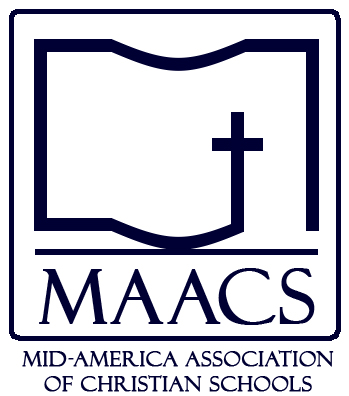  Choral Group	 Large Instr. Ens.	 Classical Piano Duet Youth Choir	 Handbell Ens.	 Sacred Piano Duo Brass Solo	 Handbell Choir	 Classical Piano Duo Woodwind Solo	 Orchestra/Band	I.  Selection Title: ____________________________________________________   Length:_______Min.Composer:_______________________________________  Arranger:	Publisher: _______________________________________________________  Copyright:	II.  Selection Title: ____________________________________________________   Length:_______Min.Composer:_______________________________________  Arranger:	Publisher: _______________________________________________________  Copyright:	Instrument Information:Solo (list the instrument): _______________________________   Groups (total number in group):	For groups, list the specific instruments to be used and the number of players for each instrument:	Vocal Group Information:Total Number in Group: ______    Part Distribution:  ______Sop   ______Alto   ______Tenor   ______Bass________________________________________________________________MAACS Previewers’ NotesSelection I    			Selection II		Approved?	 Yes	 No			 Yes	 NoInitials of Previewers _______  _______   _______Speech Selection Approval Form Elementary Level	 Junior High Level	 Senior High LevelName	School ____________________________________  City	Category (check one):	 Dramatic Interpretation	 Declamation*	 Humorous Interpretation	 Original Persuasive Oratory*	 Oral Interpretation of Poetry	 Duet Acting*	 Oral Interpretation of Scripture	 Readers’ Theatre* Religious Reading	 Choric Speaking** Junior High & Senior High onlySelection Title: _______________________________________  Length: ________Min.Author:	______________________________________________________________________MAACS Previewers’ NotesApproved?	 Yes	 No	Initials of Previewers  _______  _______  _______